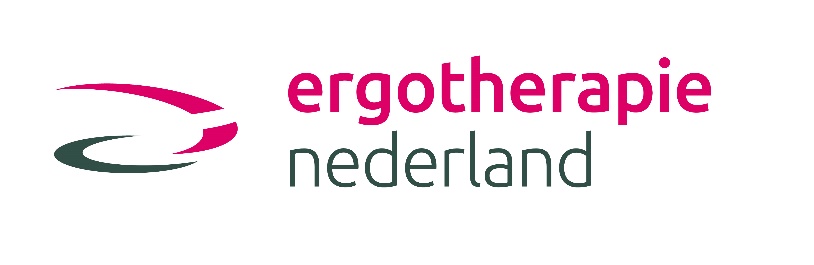 Contactmogelijkheden zorgverzekeraars voor informatie inzake overeenkomstenZorgverzekeraarEmailadres/contactformulierWebsite voor zorgaanbiederstelefoonnummerASR/Amersfoortse/Ditzozorg.overeenkomsten@asr.nlhttps://www.amersfoortse.nl/zorgaanbieder/paramedische-zorg030-2572500Caresqzorginkoop@caresq.nlhttps://caresq.nl/paramedie/ergotherapie033-2020520CZhttps://www.cz.nl/zorgaanbieder/contact/stuur-uw-vraaghttps://www.cz.nl/zorgaanbieder/zorgsoorten/paramedische-zorg/ergotherapie/overeenkomst0113-274661DSWcontractering.paramedici@dsw.nlhttps://www.dsw.nl/Zorgverleners/ergotherapie010-2422779ENOhttps://www.eno.nl/contactformulierhttps://www.eno.nl/zorgaanbieders/paramedische-zorg/ergotherapie0570-687465Menzishttps://www.menzis.nl/zorgaanbieders/contact/formulier/zorgaanbieders-vraaghttps://www.menzis.nl/zorgaanbieders/zorgsoorten/paramedische-zorg/ergotherapie088-2224000ONVZhttps://onvz.custhelp.com/app/ask/form/20https://www.onvz.nl/zorgverlener/inkoop-paramedie030-6396293VGZhttps://www.cooperatievgz.nl/zorgaanbieders/paramedische-zorg/contact/contactformulier#contacthttps://www.cooperatievgz.nl/zorgaanbieders/paramedische-zorg/overeenkomsten/Overeenkomst-paramedische-zorg040-2975849Zilveren Kruishttps://www.zilverenkruis.nl/zorgaanbieders/formulieren/Paginas/contactformulier-zorginkoop.aspxhttps://www.zilverenkruis.nl/zorgaanbieders/zorgsoorten/paramedische-zorg/contracteren/contract-voor-ergotherapie071-7510061Zorg en Zekerheidzorginkoop.paramedie@zorgenzekerheid.nlhttps://www.zorgenzekerheid.nl/zorgprofessionals/beroepsgroep/paramedici/ergotherapeuten/contracten-en-andere-downloads.htm071-5825879